PLANNING DE REPRISE 2022-2023M7 M9 (2014 et ultérieurement): Samedi 17 septembre 2022 : 10h 12h Gymnase de l’école Simone Signoret à Lyon. En fonction du nombre d’enfants, l’entraîneur pourra ensuite faire 2 groupes, l’un de 9h à 10h30 et l’autre de 10h30 à 12h. M11 (2012 et 2013): Vendredi 9 septembre : 18h 19h45 Gymnase Dargent à Lyon. Un second créneau sera mis en place le mercredi de 16h à 18h au gymnase Kennedy à Lyon à partir du mercredi 14 septembre.M13 ( 2010 et 2011) : Féminin : Lundi 5 septembre Gymnase Dargent à Lyon de 18h à 20h et mercredi 8 septembre au gymnase de l’école Combe Blanche à Lyon de 18h à 20h. En fonction du nombre de joueuses, nous serons peut-être contraints ensuite de faire des groupes (en ajoutant un créneau supplémentaire et/ou en faisant 2 créneaux le mercredi, un de 17h à 18h30 et l’autre de 18h30 à 20h). Il faudra en discuter avec l’entraîneur. Masculin : Vendredi 9 et 16 septembre au gymnase Colbert à Lyon de 18h à 19h45. Nous ferons ensuite 2 groupes avec chacun 2 entraînements (lundi 18h 20h Dargent, mardi 18h 20h Signoret, mercredi 16h 18h Kennedy et vendredi 18h 20h Colbert). POUR LES NOUVEAUX ADHERENTS QUI SOUHAITENT UNE PRATIQUE « LOISIRS » AVEC DEUX ENTRAINEMENTS PAR SEMAINE MAIS PAS DE COMPETITION DE WEEK-END NOUS OUVRONS UN CRENEAU M15 M18 SANS COMPETITION.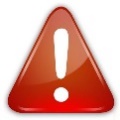 M15 M18 SANS COMPETITION (de 2005 à 2009) : Lundi 12 septembre 18h 20h Gymnase Kennedy à Lyon et jeudi 15 septembre 18h 20h Gymnase Charron à Bron. M15 COMPETITION (2008 et 2009) : Féminin : Lundi 5 septembre 18h 20h Gymnase Dargent à Lyon et vendredi 9 septembre 18h 19h45 Gymnase Colbert à Lyon.Masculin : Mercredi 7 septembre 18h à 20h Gymnase Charron à Bron et vendredi 9 septembre 18h 20h Gymnase Colbert à Lyon.M18 M21 COMPETITIONS (2002 à 2007) :Féminin et masculin : lundi 5 septembre 18h 20h Gymnase Charron à Bron et jeudi 8 septembre 18h 20h Gymnase Dargent à Lyon. LOISIRS SANS COMPETITION SENIORS : Lundi 5 septembre et mercredi 7 septembre 20h 22h Gymnase Dargent à Lyon.LOISIRS COMPETITION SEMAINE : Jeudi 8 et jeudi 16 septembre 20h 22h Gymnase Muguet à Bron pour les nouveaux adhérents. Les équipes déjà en place peuvent reprendre dès la semaine du 5 septembre sur leurs créneaux habituels. SENIORS COMPETITION WEEK-END masculin et féminin : Préparation physique : 17,19,22 et 24 août au parc de Parilly : 19h 21h rdv sur le parking près des paniers de basket et des ateliers de renforcement musculaire. Les équipes 1 masculines et féminines pourront s’entraîner au gymnase Muguet de 19h30 à 21h30 vendredi 26 août.Semaine du 29 août au 02 septembre : reprise uniquement sur les gymnases de Bron avec le planning suivant : Puis reprise classique sur les gymnases de Bron et Lyon à partir du 5 septembre de 20h à 22h :Bonne reprise à toutes et tous !LUNDICHARRON19h30 21H30MARDICHARRON19h30 21H30MERCREDICHARRON19h30 21H30JEUDICHARRON19h30 21H30VENDREDIMUGUET19H30 21H30PNFPNMReg F Dep FReg M Dep MPNFPNMReg F Dep FReg M Dep MPNFPNMPNFLundi et mercredi Charron et vendredi MuguetPNMLundi et mercredi Charron et vendredi Dargent REG FLundi Charron et Vendredi Muguet REG MMercredi Charron et Vendredi DargentDEP FMardi Kennedy et Jeudi CharronDEP MMardi Charron et Jeudi Kennedy